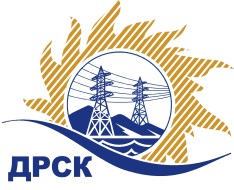 Акционерное Общество«Дальневосточная распределительная сетевая  компания»16.03.2016г.   							                    № 257/МТПиРУведомление № 2 о дополнениик Закупочной документацииОрганизатор (Заказчик) – АО «Дальневосточная распределительная сетевая компания» (далее – АО «ДРСК») (Почтовый адрес: 675000, Амурская обл., г. Благовещенск, ул. Шевченко, 28, тел. 8 (4162) 397-260)Способ и предмет закупки: Открытый электронный запрос предложений: «Распределительная система постоянного тока». Извещение опубликованного на сайте в информационно-телекоммуникационной сети «Интернет» www.zakupki.gov.ru (далее - «официальный сайт») от 11.03.2016г.  под № 31603406031В дополнение к Закупочной документации включен:	Приложение №2 Проект Договора поставки. (корректировка в  п.5.1 и п.5.2)Приложение №5 Справка участника «Сведения о цепочке собственников, включая бенефициаров (в том числе конечных)»Все остальные условия Технического задания остаются без изменения.Ответственный секретарь ЗакупочнойЗакупочной комиссии 2 уровня АО «ДРСК»                                    М.Г. ЕлисееваТерёшкина Г.М. тел.(416-2) 397-260okzt3@drsk.ru